We All Fall DownFreeman Dre and The Kitchen Party 2012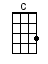 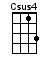 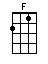 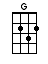 INTRO:  / 1 2 3 4 /[F] / [C] / [G] / [C] / [F] / [C] / [G] / [G]Well [F] my good [C] friend, he hit rock [G] bottomMan he’s [C] dangerous when he gets [F] downHe gets [C] down, I mean he gets [G] down [G]And I don’t see him [F] much any [C] moreAin’t like we’re [G] young now, man we’re [C] olderBut I still [F] call him, just to [C] let him know that I’m a-[G]round[G] And I know we [F] all fall [C] down That’s o-[G]kay man, it’s no [C] problem Long as [F] you’ve got [C] friends to help you [G] out [G]‘Cuz we [F] all get [C] lost, that’s a [G] part of goin’ [C] walkin’It’s the [F] gettin’ home, well that’s [C] what it’s all a-[G]bout [G] That’s what it’s all a-[C]bout [Csus4] / [C]Well [F] my good [C] friend, she lost her [G] mindA couple [C] years back, and she gets [F] cryin’She can’t [C] go to sleep at [G] night [G]And she knows that [F] I’m up [C] lateSo we go [G] drinkin’ on a [C] weekdayMakes me feel [F] better when she says it [C] makes her feel al-[G]right [G] ‘Cuz I know we [F] all fall [C] down That’s o-[G]kay girl, it’s no [C] problem Long as [F] you’ve got [C] friends to help you [G] out [G]‘Cuz we [F] all get [C] hurt, that’s a [G] part of bein’ [C] humanIt’s the [F] healin’, that’s what [C] livin’s all a-[G]bout[G] That’s what it’s all a-[C]bout [Csus4] / [C] /[F] / [C] / [G] / [C] / [F] / [C] / [G] / [G] /[F] / [C] / [G] / [C] /[F] / [C] / [G] / [G]And we [F] all fall [C] down That’s o-[G]kay man, it’s no [C] problem Long as [F] you’ve got [C] friends to help you [G] out [G]‘Cuz we [F] all get [C] lost, that’s a [G] part of goin’ [C] walkin’It’s the [F] gettin’ home, that’s [C] what it’s all a-[G]bout [G] That’s what it’s all a-[C]bout [Csus4] / [C] [G] [C]www.bytownukulele.ca